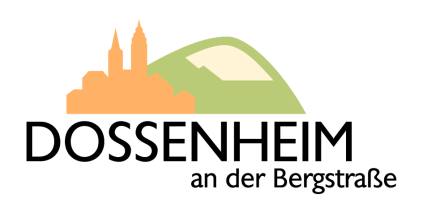 Friedhofssatzung (Friedhofsordnung und Bestattungsgebührensatzung)vom 20.11.2012Aufgrund der §§ 12 Abs. 2, 15 Abs. 1, 39 Abs. 2 und 49 Abs. 3 Nr. 2 des Bestattungsgesetzes in Verbindung mit den §§ 4 und 11 der Gemeindeordnung für Baden-Württemberg sowie den §§ 2, 11 und 13 des Kommunalabgabengesetzes für Baden-Württemberg hat der Gemeinderat am 20.11.2012, zuletzt geändert am 17.03.2015, die nachstehende Friedhofssatzung beschlossen:Bei allen Bezeichnungen, die auf Personen bezogen sind, meint die gewählte Formulierung beide Geschlechter, auch wenn aus Gründen der leichteren Lesbarkeit die männliche Form steht.I. Allgemeine Vorschriften§ 1 WidmungDer Friedhof ist eine öffentliche Einrichtung der Gemeinde. Er dient der Bestattung verstorbener Gemeindeeinwohner und der in der Gemeinde verstorbenen oder tot aufgefundenen Personen ohne Wohnsitz oder mit unbekanntem Wohnsitz Verstorbener, sowie für Verstorbene, für die ein Wahlgrab nach § 12 zur Verfügung steht. In besonderen Fällen kann die Gemeinde eine Bestattung anderer Verstorbener zulassen. Der Friedhof dient auch der Bestattung von Totgeburten, Fehlgeburten und Ungeborenen, falls ein Elternteil Einwohner der Gemeinde ist. Soweit nichts anderes bestimmt ist, gelten die Vorschriften über die Bestattung auch für die Beisetzung von Aschen.II. Ordnungsvorschriften§ 2 ÖffnungszeitenDer Friedhof darf nur während der bekanntgegebenen Öffnungszeiten betreten werden.Die Gemeinde kann das Betreten des Friedhofs oder einzelner Friedhofsteile aus besonderem Anlass vorübergehend untersagen.§ 3 Verhalten auf dem FriedhofJeder hat sich auf dem Friedhof der Würde des Ortes entsprechend zu verhalten. Die Anordnungen des Friedhofspersonals sind zu befolgen.Auf dem Friedhof ist insbesondere nicht gestattet:Die Wege mit Fahrzeugen aller Art zu befahren, ausgenommen Kinderwagen und Rollstühlen sowie Fahrzeugen der Gemeinde und der für den Friedhof zugelassenen Gewerbetreibenden.während einer Bestattung oder einer Gedenkfeier in der Nähe Arbeiten auszuführen.den Friedhof und seine Einrichtungen und Anlagen zu verunreinigen oder zu beschädigen sowie Rasenflächen und Grabstätten unberechtigterweise zu betreten.Tiere mitzubringen, ausgenommen Blindenhunde,Abraum und Abfälle außerhalb der dafür bestimmten Stellen abzulagern,Waren und gewerbliche Dienste anzubieten,Druckschriften zu verteilen.Ausnahmen können zugelassen werden, soweit sie mit dem Zweck des Friedhofs und der Ordnung auf ihm zu vereinbaren sind.Totengedenkfeiern auf dem Friedhof bedürfen der Zustimmung der Gemeinde. Sie sind spätestens vier Tage vorher anzumelden.Jeder Friedhofsnutzer ist verpflichtet, Abfälle in Restmüll, Grünabfälle und Verpackungen/Wertstoffe zu trennen und in die vorhandenen Sammelgefäße nur die auf den jeweiligen Hinweisschildern aufgelisteten Stoffe einzugeben.§ 4 Gewerbliche Betätigung auf dem FriedhofBildhauer, Steinmetze, Gärtner und sonstige Gewerbetreibende bedürfen für die Tätigkeit auf dem Friedhof der vorherigen Zulassung durch die Gemeinde. Sie kann den Umfang der Tätigkeiten festlegen.Zugelassen werden nur solche Gewerbetreibende, die fachkundig, leistungsfähig und zuverlässig sind. Die Gemeinde kann für die Prüfung der Fachkunde, Leistungsfähigkeit und Zuverlässigkeit geeignete Nachweise verlangen, insbesondere dass die Voraussetzungen für die Ausübung der Tätigkeit nach dem Handwerksrecht erfüllt werden.Die Zulassung erfolgt durch Ausstellung eines Berechtigungsscheins; dieser ist den aufsichtsberechtigten Personen der Gemeinde auf Verlangen vorzuzeigen. Dauer-Zulassungen sind auf 1 Jahr befristet.Die Gewerbetreibenden und ihre Beauftragten haben die Friedhofssatzung und die dazu ergangenen Regelungen zu beachten und haften für Schäden, die sie auf dem gemeindlichen Friedhof schuldhaft verursachen. Die Gewerbetreibenden dürfen die Friedhofswege nur zur Ausübung ihrer Tätigkeit und nur mit geeigneten Fahrzeugen befahren. Werkzeuge und Materialien dürfen auf dem Friedhof nur vorübergehend oder nur an den dafür bestimmten Stellen gelagert werden. Bei Beendigung der Arbeit sind die Arbeits- und Lagerplätze wieder in den früheren Zustand zu bringen.Bei Gewerbetreibenden, die gegen die Vorschriften der Absätze 3 und 4 verstoßen, oder bei denen die Voraussetzungen des Abs. 2 ganz oder teilweise nicht mehr gegeben sind, kann die Gemeinde die Zulassung auf Zeit oder auf Dauer zurücknehmen oder widerrufen.Das Verfahren nach Abs. 1 und 2 kann über einen Einheitlichen Ansprechpartner im Sinne des Gesetzes über Einheitliche Ansprechpartner für das Land Baden-Württemberg abgewickelt werden; § 42a und §§ 71a bis 71e des Landesverwaltungsverfahrensgesetzes (LVwVfG) in der jeweils geltenden Fassung finden Anwendung.III. Bestattungsvorschriften§ 5 AllgemeinesBestattungen sind unverzüglich nach Eintritt des Todes bei der Gemeinde anzumelden. Wird eine Bestattung in einer früher erworbenen Wahlgrabstätte beantragt, so ist auf Verlangen der Gemeinde das Nutzungsrecht nachzuweisen.Die Gemeinde setzt Ort und Zeit der Bestattung fest und berücksichtigt dabei die Wünsche der Hinterbliebenen und der Geistlichen.§ 6 SärgeSärge dürfen höchstens 2,05 m lang, 0,65 m hoch und im Mittelmaß 0,65 m breit sein. Sind in besonderen Fällen größere Särge erforderlich, so ist die Zustimmung der Gemeinde einzuholen.Die Särge für Kindergräber (§ 11 Abs. 2 Nr. 1) dürfen höchstens 1,00 m lang, 0,65 m noch und im Mittelmaß 0,50 m breit sein.Es dürfen nur Särge aus Holz oder Pappe verwendet werden.§ 7 Ausheben der GräberDie Gemeinde lässt die Gräber ausheben und zufüllen.Die Tiefe der einzelnen Gräber beträgt von der Erdoberfläche (ohne Hügel) bis zur Oberkante des Sarges mindestens 0,90 m, bis zur Oberkante der Urne mindestens 0,50 m.§ 8 RuhezeitDie Ruhezeit der Leichen und Aschen beträgt grundsätzlich 20 Jahre, bei Kindern, die vor Vollendung des 6. Lebensjahres verstorben sind, 15 Jahre.§ 9 UmbettungenUmbettungen von Verstorbenen und Aschen bedürfen, unbeschadet sonstiger gesetzlicher Vorschriften, der vorherigen Zustimmung der Gemeinde. Bei Umbettungen von Verstorbenen wird die Zustimmung nur bei Vorliegen eines wichtigen Grundes, in den ersten 10 Jahren der Ruhezeit nur bei Vorliegen eines dringenden öffentlichen Interesses oder eines besonderen Härtefalls erteilt. Umbettungen aus einem Reihengrab in ein anderes Reihengrab oder aus einem Urnenreihengrab in ein anderes Urnenreihengrab sind innerhalb der Gemeinde nicht zulässig. Die Gemeinde kann Ausnahmen zulassen.Nach Ablauf der Ruhezeit aufgefundene Gebeine (Überreste von Verstorbenen) und Urnen mit Aschen Verstorbener dürfen nur mit vorheriger Zustimmung der Gemeinde in belegte Grabstätten umgebettet werden.Umbettungen erfolgen nur auf Antrag. Antragsberechtigt ist bei Umbettungen aus einem Reihengrab oder einem Urnenreihengrab der Verfügungsberechtigte, bei Umbettungen aus einem Wahlgrab oder einem Urnenwahlgrab der Nutzungsberechtigte.In den Fällen des § 24 Abs. 1 Satz 3 und bei Entziehung von Nutzungsrechten nach § 24 Abs. 1 Satz 4 können aufgefundene Gebeine (Überreste von Verstorbenen) und Urnen mit Aschen Verstorbener, deren Ruhezeit noch nicht abgelaufen ist, von Amts wegen in ein Reihengrab oder ein Urnengrab umgebettet werden. Im Übrigen ist die Gemeinde bei Vorliegen eines zwingenden öffentlichen Interesses berechtigt, Umbettungen vorzunehmen.Umbettungen führt die Gemeinde durch. Sie bestimmt den Zeitpunkt der Umbettung.Die Kosten der Umbettung haben die Antragsteller zu tragen. Dies gilt auch für den Ersatz von Schäden, die an benachbarten Grabstätten und an Anlagen durch eine Umbettung entstehen, es sei denn, es liegt ein Verschulden der Gemeinde vor.Der Ablauf der Ruhezeit wird durch eine Umbettung nicht unterbrochen oder gehemmt.IV. Grabstätten§ 10 AllgemeinesDie Grabstätten sind im Eigentum des Friedhofträgers. An ihnen können Rechte nur nach dieser Satzung erworben werden.Auf dem Friedhof werden folgende Arten von Grabstätten zur Verfügung gestellt:Reihengräber,Urnenreihengräber – auch anonyme Gräber,Wahlgräber,Urnenwahlgräber.Ein Anspruch auf Überlassung einer Grabstätte in bestimmter Lage sowie auf die Unveränderlichkeit der Umgebung besteht nicht.Grüfte und Grabgebäude sind nicht zugelassen.§ 11 ReihengräberReihengräber sind Grabstätten für Erdbestattungen, für die Bestattung von Fehlgeburten und Ungeborenen und für die Beisetzung von Aschen, die der Reihe nach belegt und im Todesfall für die Dauer der Ruhezeit zugeteilt werden. Eine Verlängerung der Ruhezeit ist nicht möglich. Verfügungsberechtigter ist – sofern keine andere ausdrückliche Festlegung erfolgt – in nachstehender Reihenfolgewer für die Bestattung sorgen muss (§ 31 Abs. 1 Bestattungsgesetz),wer sich dazu verpflichtet hat,der Inhaber der tatsächlichen Gewalt.Auf dem Friedhof werden ausgewiesen:Reihengrabfelder für Verstorbene bis zum vollendeten 6. Lebensjahr,Reihengrabfelder für Verstorbene vom vollendeten 6. Lebensjahr ab,Urnenreihengräber für alle Verstorbenen,anonyme Urnenreihengräber für alle Verstorbenen,Urnenreihengräber am Baum für alle Verstorbenen.In jedem Reihengrab wird nur ein Verstorbener beigesetzt. Die Gemeinde kann Ausnahmen zulassen.Ein Reihengrab kann auch nach Ablauf der Ruhezeit nicht in ein Wahlgrab umgewandelt werden.Das Abräumen von Reihengrabfeldern oder Teilen von ihnen nach Ablauf der Ruhezeit wird drei Monate vorher ortsüblich oder durch Hinweise auf dem betreffenden Grabfeld bekanntgegeben.§ 12 WahlgräberWahlgräber sind Grabstätten für Erdbestattungen, für die Bestattung von Fehlgeburten und Ungeborenen und die Beisetzung von Aschen, an denen ein öffentlich-rechtliches Nutzungsrecht verliehen wird. Das Nutzungsrecht wird durch Verleihung begründet. Nutzungsberechtigter ist die durch die Verleihung bestimmte Person.Nutzungsrechte an Wahlgräbern werden auf Antrag auf die Dauer von 20 Jahren (Nutzungszeit) verliehen. Sie können nur anlässlich eines Todesfalls oder ab dem 65. Lebensjahr verliehen werden. Die erneute Verleihung eines Nutzungsrechts ist nur auf Antrag möglich. Bei Ablauf des bestehenden Nutzungsrechts kann eine erneute Verleihung des Nutzungsrechts unter Einhaltung der Ruhezeit für einen kürzeren Zeitraum – mindestens aber für 5 Jahre – erfolgen.Das Nutzungsrecht entsteht mit Zahlung der Grabnutzungsgebühr. Auf Wahlgräber, bei denen die Grabnutzungsgebühr für das Nutzungsrecht nicht bezahlt ist, sind die Vorschriften über Reihengräber entsprechend anzuwenden.Ein Anspruch auf Verleihung oder erneute Verleihung von Nutzungsrechten besteht nicht.Wahlgräber können ein- und mehrstellige Tiefgräber sein. Bei der Erstbelegung erfolgt ausschließlich Tiefbettung. In einem Tiefgrab sind bei gleichzeitig laufenden Ruhezeiten nur zwei Erdbestattungen übereinander zulässig. Während der Nutzungszeit darf eine Bestattung oder eine zusätzliche Beisetzung von Urnen nur stattfinden, wenn die Ruhezeit die Nutzungszeit nicht übersteigt oder ein Nutzungsrecht mindestens für die Zeit bis zum Ablauf der Ruhezeit erneut verliehen worden ist.Der Nutzungsberechtigte soll für den Fall seines Ablebens seinen Nachfolger im Nutzungsrecht bestimmen. Dieser ist aus dem nachstehend genannten Personenkreis zu benennen. Wird keine Regelung getroffen, so geht das Nutzungsrecht in nachstehender Reihenfolge auf die Angehörigen des verstorbenen Nutzungsberechtigten mit deren Zustimmung überauf die Ehegattin oder den Ehegatten, die Lebenspartnerin oder den Lebenspartner,auf die Kinder,auf die Stiefkinder,auf die Enkel in der Reihenfolge der Berechtigung ihrer Väter oder Mütter,auf die Eltern,auf die Geschwister,auf die Stiefgeschwister,auf die nicht unter 1. bis 7. fallenden Erben.Innerhalb der einzelnen Gruppen Nrn. 2 bis 4 und 6 bis 8 wird jeweils der Älteste nutzungsberechtigt. Der Nutzungsberechtigte kann mit Zustimmung der Gemeinde das Nutzungsrecht auf eine der in Absatz 7 Satz 3 genannten Personen übertragen.Der Nutzungsberechtigte hat im Rahmen der Friedhofssatzung und der dazu ergangenen Regelungen das Recht, in der Wahlgrabstätte bestattet oder zusätzlich beigesetzt zu werden und über die Bestattung oder zusätzliche Urnenbeisetzung sowie über die Art der Gestaltung und Pflege der Grabstätte zu entscheiden. Verstorbene, die nicht zu dem Personenkreis des Absatzes 7 Satz 3 gehören, dürfen in der Grabstätte nicht bestattet werden. Die Gemeinde kann Ausnahmen zulassen.Auf das Nutzungsrecht kann jederzeit nach Ablauf der letzten Ruhezeit verzichtet werden. Mehrkosten, die der Gemeinde beim Ausheben des Grabes zu einer weiteren Bestattung durch die Entfernung von Grabmalen, Fundamenten und sonstigen Grabausstattungen entstehen, hat der Nutzungsberechtigte zu erstatten, falls er nicht selbst rechtzeitig für die Beseitigung dieser Gegenstände sorgt.In Wahlgräbern können auch Urnen beigesetzt werden. Bei einstelligen Tiefgräbern können bis zu 4 Urnen, bei mehrstelligen Tiefgräbern bis zu 8 Urnen zusätzlich beigesetzt werden. Eine Urnenbeisetzung als Erstbestattung im Erdwahlgrab ist nicht zugelassen. § 13 Urnenreihen- und UrnenwahlgräberUrnenreihen- und Urnenwahlgräber sind Aschengrabstätten als Urnenstätten in Grabfeldern, die ausschließlich der Beisetzung von Aschen Verstorbener dienen.Die Anzahl der Urnen, die beigesetzt werden können, richtet sich nach der Größe der Aschengrabstätte; zulässig ist in Urnenreihengräbern grundsätzlich eine Urne. In Urnenwahlgräbern sind 4 Urnen zulässig.Soweit sich aus der Friedhofssatzung nichts anderes ergibt, gelten die Vorschriften für Reihen- und Wahlgräber entsprechend für Urnenstätten.§ 14 BaumgräberBaumgrabstätten sind Urnenwahl- oder Urnenreihengrabstätten in Sonderlage. Die Beisetzung der Urne erfolgt in unmittelbarer Nähe eines Baums.Je Wahlgrabstätte sind 2 Urnen zulässig.Baumgräber sind in naturbelassener Form zu erhalten. Das Abstellen von Gegenständen, die Anlage von Pflanzbeeten und Grabeinfassungen und das Aufstellen von Grabmalen und Grableuchten ist nicht zulässig. Pflegemaßnahmen erfolgen ausschließlich durch die Gemeinde.Als Gedenkzeichen kann an geeigneter Stelle in der Nähe des Baums eine Plakette angebracht werden. Die Entscheidung über die Platzierung der Plakette erfolgt durch die Gemeindeverwaltung. Art und Ausgestaltung des Gedenkzeichens wird von der Gemeinde vorgegeben. Weitere Gedenkzeichen sind nicht zulässig.Es sind nur Urnen aus Materialien, die während der Ruhezeit verrotten, zugelassen.Soweit in diesem Paragraphen nichts ausdrücklich geregelt ist, gelten die übrigen Bestimmungen der Friedhofssatzung.V. Grabmale und sonstige Grabausstattungen§ 15 AuswahlmöglichkeitenAuf dem Friedhof werden Grabfelder ohne Gestaltungsvorschriften und Grabfelder mit Gestaltungsvorschriften eingerichtet. Bei der Zuweisung einer Grabstätte bestimmt der Antragsteller, ob diese in einem Grabfeld mit Gestaltungsvorschriften liegen soll. Entscheidet er sich für ein Grabfeld mit Gestaltungsvorschriften, so besteht auch die Verpflichtung, die in der Satzung über die Aufstellung eines Belegungs- und Grabmalplans für das Grabfeld festgesetzten Gestaltungsvorschriften einzuhalten. Wird von dieser Auswahlmöglichkeit nicht rechtzeitig vor der Bestattung Gebrauch gemacht, erfolgt die Bestattung in einem Grabfeld ohne Gestaltungsvorschriften.§ 16 Allgemeiner GestaltungsgrundsatzGrabmale und sonstige Grabausstattungen müssen der Würde des Friedhofs in seinen einzelnen Teilen und in seiner Gesamtanlage entsprechen.Es ist wünschenswert, dass Grabmale, Einfassungen oder sonstige Grabausstattungen eingebracht werden, die nachweislich in der gesamten Wertschöpfung ohne ausbeuterische Kinderarbeit im Sinne der ILO-Konvention 182 hergestellt worden sind.§ 17 Grabfelder mit GestaltungsvorschriftenIn Grabfeldern mit Gestaltungsvorschriften müssen nach Ablauf der Frist in § 19 Abs. 1 Satz 2 Grabmale errichtet werden. Grabmale und sonstige Grabausstattungen müssen in ihrer Gestaltung, Bearbeitung und Anpassung an die Umgebung erhöhten Anforderungen entsprechen.Das Nähere ist in der Satzung über die Aufstellung eines Belegungs- und Grabmalplans in der jeweils gültigen Fassung geregelt.Die Gemeinde kann unter Berücksichtigung der Gesamtgestaltung des Friedhofs und im Rahmen von Absatz 1 Ausnahmen zulassen.§ 18 GrababdeckplattenGrababdeckplatten sind in den Grabfeldern ohne Gestaltungsvorschriften zulässig.Bei Verwendung von Grababdeckplatten, die das gesamte Grab abdecken, ist zwischen der Grababdeckplatte und dem Fundament bzw. der Einfassung eine mindestens 1,5 cm breite Luftfuge einzurichten.Bei Verwendung von Teilabdeckungen, die einschließlich Einfassung max. 66 % der Grabfläche abdecken, wird keine Luftfuge benötigt.§ 19 GenehmigungserfordernisDie Errichtung von Grabmalen bedarf der vorherigen schriftlichen Genehmigung der Gemeinde. Ohne Genehmigung sind bis zur Dauer von zwei Jahren nach der Bestattung oder Beisetzung provisorische Grabmale als Holztafeln bis zu Größe von 15 mal 30 cm und Holzkreuze zulässig.Dem Antrag ist die Zeichnung über den Entwurf des Grabmals im Maßstab 1:10 zweifach beizufügen. Dabei ist das zu verwendende Material, seine Bearbeitung, der Inhalt und die Anordnung der Schrift, der Ornamente und Symbole sowie die Fundamentierung anzugeben. Soweit erforderlich, kann die Gemeinde Zeichnungen der Schrift, der Ornamente und der Symbole im Maßstab 1:1 unter Angabe des Materials, seiner Bearbeitung und der Form verlangen. In besonderen Fällen kann die Vorlage eines Modells oder das Aufstellen einer Attrappe auf der Grabstätte verlangt werden.Die Errichtung aller sonstigen Grabausstattungen bedarf ebenfalls der vorherigen schriftlichen Genehmigung der Gemeinde. Absatz 2 gilt entsprechend.Die Genehmigung erlischt, wenn das Grabmal oder die sonstige Grabausstattung nicht innerhalb von zwei Jahren nach Erteilung der Genehmigung errichtet worden ist.Die Grabmale sind so zu liefern, dass sie vor ihrer Aufstellung von der Gemeinde überprüft werden können.Die Genehmigung ist zu erteilen, wenn alle Voraussetzungen dieser Friedhofssatzung und der Satzung über die Aufstellung eines Belegungs- und Grabmalplanes erfüllt werden.§ 20 StandsicherheitGrabmale und sonstige Grabausstattungen müssen standsicher sein. Sie sind ihrer Größe entsprechend nach den allgemein anerkannten Regeln des Handwerks zu fundamentieren und zu befestigen. Steingrabmale sollen aus einem Stück hergestellt sein und dürfen folgende Mindeststärken nicht unterschreiten: stehende Grabmale bis 1,00 m Höhe: 		14 cm ab 1,00 bis 1,50 m Höhe: 				16 cm ab 1,50 m Höhe: 					18 cm.Bei der Fundamentierung ist darauf zu achten, dass diese nicht bündig mit den Friedhofswegen abschließt, sondern überdeckt werden kann.Grabmale und Grabeinfassungen dürfen nur von fachkundigen Personen (i.d.R. Bildhauer, Steinmetz) errichtet werden.§ 21 UnterhaltungDie Grabmale und die sonstigen Grabausstattungen sind dauernd in würdigem und verkehrssicherem Zustand zu halten und entsprechend zu überprüfen. Verantwortlich dafür ist bei Reihengrabstätten und Urnenreihengrabstätten der Verfügungsberechtigte, bei Wahlgrabstätten und Urnenwahlgrabstätten der Nutzungsberechtigte.Erscheint die Standsicherheit von Grabmalen und sonstigen Grabausstattungen gefährdet, so sind die für die Unterhaltung Verantwortlichen verpflichtet, unverzüglich Abhilfe zu schaffen. Bei Gefahr im Verzug kann die Gemeinde auf Kosten des Verantwortlichen Sicherungsmaßnahmen (z.B. Absperrungen, Umlegung von Grabmalen) treffen. Wird der ordnungswidrige Zustand trotz schriftlicher Aufforderung der Gemeinde nicht innerhalb einer jeweils festzusetzenden angemessenen Frist beseitigt, so ist die Gemeinde berechtigt, dies auf Kosten des Verantwortlichen zu tun oder nach dessen Anhörung das Grabmal oder die sonstige Grabausstattung zu entfernen. Die Gemeinde bewahrt diese Sachen drei Monate auf. Ist der Verantwortliche nicht bekannt oder nicht ohne weiteres zu ermitteln, so genügt ein sechswöchiger Hinweis auf der Grabstätte.§ 22 EntfernungGrabmale und sonstige Grabausstattungen dürfen vor Ablauf der Ruhezeit oder des Nutzungsrechts nur mit vorheriger schriftlicher Zustimmung der Gemeinde von der Grabstätte entfernt werden.Nach Ablauf der Ruhezeit oder des Nutzungsrechts sind die Grabmale und die sonstigen Grabausstattungen zu entfernen. Wird diese Verpflichtung trotz schriftlicher Aufforderung der Gemeinde innerhalb einer jeweils festzusetzenden angemessenen Frist nicht erfüllt, so kann die Gemeinde die Grabmale und die sonstigen Grabausstattungen im Wege der Ersatzvornahme nach dem Landesverwaltungsvollstreckungsgesetz selbst entfernen; § 21 Abs. 2 Satz 5 ist entsprechend anwendbar. Die Gemeinde bewahrt diese Sachen drei Monate auf. VI. Herrichten und Pflege der Grabstätte§ 23 AllgemeinesAlle Grabstätten müssen der Würde des Ortes entsprechend hergerichtet und dauernd gepflegt werden. Verwelkte Blumen und Kränze sind von den Grabstätten zu entfernen und an den dafür vorgesehenen Plätzen abzulagern.Die Höhe und die Form der Grabhügel und die Art ihrer Gestaltung sind dem Gesamtcharakter des Friedhofs, dem besonderen Charakter des Friedhofsteils und der unmittelbaren Umgebung anzupassen. Bei Plattenbelägen zwischen den Gräbern dürfen die Grabbeete nicht höher als die Platten sein. Die Grabstätten dürfen nur mit solchen Pflanzen bepflanzt werden, die andere Grabstätten und die öffentlichen Anlagen nicht beeinträchtigen.Für das Herrichten und für die Pflege der Grabstätte hat der nach § 21 Absatz 1 Verantwortliche zu sorgen. Die Verpflichtung erlischt erst mit dem Ablauf der Ruhezeit bzw. des Nutzungsrechts.Die Grabstätten müssen innerhalb von sechs Monaten nach Belegung hergerichtet (mit Erde auf das spätere Niveau aufgefüllt und bepflanzt) sein.Die Grabstätten sind nach Ablauf der Ruhezeit oder des Nutzungsrechts abzuräumen. § 22 Absatz 2 Satz 2 und 3 gilt entsprechend.Das Herrichten, die Unterhaltung und jede Veränderung der gärtnerischen Anlagen außerhalb der Grabstätten obliegt ausschließlich der Gemeinde. Verfügungs- bzw. Nutzungsberechtigte sowie die Grabpflege tatsächlich vornehmenden Personen sind nicht berechtigt, diese Anlagen der Gemeinde zu verändern.In Grabfeldern mit Gestaltungsvorschriften (§ 17) ist die gesamte Grabfläche zu bepflanzen. Ihre gärtnerische Gestaltung muss den erhöhten Anforderungen entsprechen und auf die Umgebung abgestimmt werden; nicht zugelassen sind insbesondere Bäume und großwüchsige Sträucher, Grabgebinde aus künstlichen Werkstoffen und das Aufstellen von Bänken.Die Verwendung von Pflanzenschutz- und Unkrautbekämpfungsmitteln bei der Grabpflege ist nicht gestattet. Auf Antrag können durch die Gemeinde in begründeten Einzelfällen Ausnahmegenehmigungen erteilt werden. Bei der Pflege von Grabsteinen, Einfassungen und sonstigen Grabausstattungsgegenständen dürfen nur umweltschonende Mittel verwendet werden.§ 24 Vernachlässigung der GrabpflegeWird eine Grabstätte nicht hergerichtet oder gepflegt, so hat der Verantwortliche (§ 21 Absatz 1) auf schriftliche Aufforderung der Gemeinde die Grabstätte innerhalb einer jeweils festgesetzten angemessenen Frist in Ordnung zu bringen. Ist der Verantwortliche nicht bekannt oder nicht ohne weiteres zu ermitteln, so genügt ein dreimonatiger Hinweis auf der Grabstätte. Wird die Aufforderung nicht befolgt, so können Reihengrabstätten und Urnenreihengrabstätten von der Gemeinde abgeräumt, eingeebnet und eingesät werden. Bei Wahlgrabstätten und Urnenwahlgrabstätten kann die Gemeinde in diesem Fall die Grabstätte im Wege der Ersatzvornahme nach dem Landesverwaltungsvollstreckungsgesetz in Ordnung bringen lassen oder das Nutzungsrecht ohne Entschädigung entziehen. In dem Entziehungsbescheid ist der Nutzungsberechtigte aufzufordern, das Grabmal und die sonstigen Grabausstattungen innerhalb von drei Monaten nach Unanfechtbarkeit des Entziehungsbescheids zu entfernen.Bei ordnungswidrigem Grabschmuck gilt Absatz 1 Satz 1 entsprechend. Wird die Aufforderung nicht befolgt oder ist der Verantwortliche nicht bekannt oder nicht ohne weiteres zu ermitteln, so kann die Gemeinde den Grabschmuck entfernen.Zwangsmaßnahmen nach Absatz 1 und 2 sind dem Verantwortlichen vorher anzudrohen.VII. Benutzung der Leichenhalle§ 25Die Leichenhalle dient der Aufnahme der Verstorbenen bis zur Bestattung. Sie darf nur in Begleitung eines Angehörigen des Friedhofspersonals oder mit Zustimmung der Gemeinde betreten werden.Sofern keine gesundheitlichen oder sonstigen Bedenken bestehen, können die Angehörigen den Verstorbenen während der festgesetzten Zeiten sehen.VIII. Haftung, Ordnungswidrigkeiten§ 26 Obhuts- und Überwachungspflicht, HaftungDer Gemeinde obliegen keine über die Verkehrssicherungspflicht hinausgehenden Obhuts- und Überwachungspflichten. Die Gemeinde haftet nicht für Schäden, die durch nicht satzungsgemäße Benutzung des Friedhofs, seiner Anlagen und Einrichtungen, durch dritte Personen oder durch Tiere entstehen. Im Übrigen haftet die Gemeinde nur bei Vorsatz und grober Fahrlässigkeit. Die Vorschriften über Amtshaftung bleiben unberührt.Verfügungsberechtigte und Nutzungsberechtigte haften für die schuldhaft verursachten Schäden, die infolge einer unsachgemäßen oder den Vorschriften der Friedhofssatzung widersprechenden Benutzung oder eines mangelhaften Zustands der Grabstätten entstehen. Sie haben die Gemeinde von Ersatzansprüchen Dritter freizustellen, die wegen solcher Schäden geltend gemacht werden. Gehen derartige Schäden auf mehrere Verfügungsberechtigte oder Nutzungsberechtigte zurück, so haften diese als Gesamtschuldner.Absatz 2 findet sinngemäß Anwendung auf die nach § 4 zugelassenen Gewerbetreibenden, auch für deren Bedienstete.§ 27 OrdnungswidrigkeitenOrdnungswidrig im Sinne von § 49 Absatz 3 Nr. 2 des Bestattungsgesetzes handelt, wer vorsätzlich oder fahrlässigden Friedhof entgegen der Vorschrift des § 2 betritt,entgegen § 3 Abs. 1 und 2sich auf dem Friedhof nicht der Würde des Ortes entsprechend verhält oder die Weisungen des Friedhofspersonals nicht befolgt,die Wege mit Fahrzeugen aller Art befährt,während einer Bestattung oder einer Gedenkfeier in der Nähe Arbeiten ausführt,den Friedhof und seine Einrichtungen und Anlagen verunreinigt oder beschädigt sowie Rasenflächen und Grabstätten unberechtigterweise betritt,Tiere mitbringt, ausgenommen Blindenhunde,Abraum und Abfälle außerhalb der dafür bestimmten Stellen ablagert,Waren und gewerbliche Dienste anbietet, Druckschriften verteilt.eine gewerbliche Tätigkeit auf dem Friedhof ohne Zulassung ausübt (§ 4 Absatz 1),als Verfügungs- oder Nutzungsberechtigter oder als Gewerbetreibender Grabmale und sonstige Grabausstattungen ohne oder abweichend von der Genehmigung errichtet (§ 19 Absatz 1 und 3) oder entfernt (§ 22 Absatz 1),Grabmale und sonstige Grabausstattungen nicht in verkehrssicherem Zustand hält (§ 21 Absatz 1).IX. Bestattungsgebühren§ 28 ErhebungsgrundsatzFür die Benutzung der gemeindlichen Bestattungseinrichtungen und für Amtshandlungen auf dem Gebiet des Friedhofs- und Bestattungswesens werden Gebühren nach den folgenden Bestimmungen erhoben.§ 29 GebührenschuldnerZur Zahlung der Verwaltungsgebühren ist verpflichtetwer die Amtshandlung veranlasst oder in wessen Interesse sie vorgenommen wird;wer die Gebührenschuld der Gemeinde gegenüber durch schriftliche Erklärung übernommen hat oder für die Gebührenschuld eines anderen kraft Gesetzes haftet.Zur Zahlung der Benutzungsgebühr sind verpflichtet wer die Benutzung der Bestattungseinrichtung beantragt;die bestattungspflichtigen Angehörigen der verstorbenen Person (Ehegatte oder Ehegattin, Lebenspartner oder Lebenspartnerin, volljährige Kinder, Eltern, Großeltern, volljährige Geschwister und Enkelkinder).Mehrere Gebührenschuldner haften als Gesamtschuldner.§ 30 Entstehung und Fälligkeit der GebührenDie Gebührenschuld entstehtbei Verwaltungsgebühren mit der Beendigung der Amtshandlung,bei Benutzungsgebühren mit der Inanspruchnahme der Bestattungseinrichtungen und bei Grabnutzungsgebühren mit der Verleihung des Nutzungsrechts.Die Verwaltungsgebühren und die Benutzungsgebühren werden einen Monat nach Bekanntgabe der Gebührenfestsetzung fällig.§ 31 Verwaltungs- und BenutzungsgebührenDie Höhe der Verwaltungs- und Benutzungsgebühren richtet sich nach dem als Anlage zu dieser Satzung beigefügten Gebührenverzeichnis.Ergänzend findet die Satzung über die Erhebung von Verwaltungsgebühren – Verwaltungsgebührenordnung – in der jeweiligen Fassung entsprechend Anwendung.X. Übergangs- und Schlussvorschriften§ 32 Alte RechteDie vor dem In-Kraft-Treten dieser Friedhofssatzung entstandenen Nutzungsrechte werden auf 25 Jahre seit ihrem Erwerb begrenzt. Sie enden jedoch erst mit dem Ablauf der Ruhezeit des in dieser Grabstätte zuletzt Bestatteten.§ 33 In-Kraft-TretenDiese Satzung tritt am 01.01.2013 in Kraft.Zum gleichen Zeitpunkt tritt die Friedhofsordnung und die Bestattungsgebührensatzung vom 18.02.1986 (jeweils mit allen späteren Änderungen) außer Kraft.Hinweis:Eine etwaige Verletzung von Verfahrens- oder Formvorschriften der Gemeindeordnung für Baden-Württemberg (GemO) oder aufgrund der GemO beim Zustandekommen dieser Satzung wird nach § 4 Abs. 4 GemO unbeachtlich, wenn sie nicht schriftlich innerhalb eines Jahres seit der Bekanntmachung dieser Satzung gegenüber der Gemeinde geltend gemacht worden ist; der Sachverhalt, der die Verletzung begründen soll, ist zu bezeichnen. Dies gilt nicht, wenn die Vorschriften über die Öffentlichkeit der Sitzung, die Genehmigung oder die Bekanntmachung der Satzung verletzt worden sind. Unbeachtlich sind ferner nach § 2 Abs. 2 KAG Mängel bei der Beschlussfassung über Abgabensätze, wenn sie zu einer nur geringfügigen Kostenüberdeckung führen.Dossenheim, den 21.11.2011Hans LorenzBürgermeisterVerfahrensnachweis:Änderungssatzung vom 17.03.2015in Kraft getreten am 21.03.2015  Anlage					Gebührenverzeichnis§ 1Verwaltungsgebühren(1)  Die Gebühren betragen:1. für die Zustimmung zur Aufstellung und Veränderung eines Grabmals 									      18,30 €2. für die Zulassung von gewerbsmäßigen Grabmalaufstellern    2.1 für den Einzelfall								        3,40 €    2.2 für eine Dauerzulassung (1 Jahr)  				                27,60 €3. allgemeine Verwaltungsgebühr je Zeiteinheit (1 ZE = 15 Min.)(soweit in den Benutzungsgebühren nicht bereits eingeschlossen)		        9,10 €(2)  Mit der Gebühr nach Abs. 1 Ziff. 3 ist die Gebühr für etwa erforderliche       Genehmigungen der Gemeinde nach dem Bestattungsgesetz abgegolten.§ 2BenutzungsgebührenEs werden erhoben:1. je Bestattungsfall      1.1. für Personen unter 6 Jahren						    395,00 €      1.2 für Personen im Alter von 6 und mehr Jahren (Normallage) 	         	    525,00 €      1.3 für Personen im Alter von 6 und mehr Jahren (Tieflage)		    600,00 €      1.4 Tot und Fehlgeburten							    120,00 €Folgende Leistungen sind in Ziff. 1 enthalten:   a) Verbringen des Sarges zum Grab und Versenken des Sarges   b) Ausheben und Schließen des Grabes   c) VerwaltungskostenAusgenommen ist die gärtnerische Dekoration und der Organistendienst.2. für die Beisetzung einer Urne 							      80,00 €Folgende Leistungen sind in Ziff. 2 enthalten:   a) Verbringen der Urne zum Grab und Versenken der Urne   b) Ausheben und Schließen des Grabes   c) VerwaltungskostenAusgenommen ist die gärtnerische Dekoration und der Organistendienst3. für die Überlassung eines Reihengrabes3.1 für Personen unter 6 Jahren							    720,00 €3.2 für Personen von 6 und mehr Jahren						 1.115,00 €3.3 für Urnen									              940,00 €3.4 anonymes Urnengrab							              985,00 €3.5 Baumgrab								              985,00 €4.  für die Verleihung von besonderen Grabnutzungsrechten4.1 für ein Wahlgrab      4.1.1 zur Erdbestattung einfachbreit					           1.625,00 €      4.1.2 zur Erdbestattung doppelbreit					           2.570,00 €      4.1.3 zur Urnenbeisetzung						           1.250,00 €      4.1.4 Baumgrab								           1.115,00 €4.2  für die Verlängerung des Nutzungsrechts      4.2.1 für die Dauer einer Nutzungsperiode 				         wie Ziff. 4.1      4.2.2 für eine davon abweichende Verlängerungsdauer anteilig              nach dem Verhältnis der Nutzungsperiode zur Verlängerungsdauer.             Angefangene Jahre zählen voll.5. für sonstige Leistungen5.1 Durchführung einer Trauerfeier							      35,00 €5.2 Ausgraben, Umbetten oder Tieferlegen von Leichen oder Gebeinen	    135,00 €5.3 Beisetzung von auswärts überführter Gebeine				      85,00 €5.4 Ausgrabung von Urnen								      60,00 €5.5 Benutzung der Leichenhalle 						              220,00 €5.6 Benutzung der Leichenzelle pro Tag			                                    55,00 €5.7 Überlassung einer Gebeinekiste		 			    	      30,00 €